§458.  Larceny and wrongful appropriation1.  Prohibitions.  Any person subject to this Code who wrongfully takes, obtains or withholds, by any means, from the possession of the owner or of any other person any money, personal property or article of value of any kind:A.  With intent permanently to deprive or defraud another person of the use and benefit of property or to appropriate it to the person's own use or the use of any person other than the owner, steals that property and is guilty of larceny; or  [PL 2001, c. 662, §59 (NEW).]B.  With intent temporarily to deprive or defraud another person of the use and benefit of property or to appropriate it to the person's own use or the use of any person other than the owner, is guilty of wrongful appropriation.  [PL 2001, c. 662, §59 (NEW).][PL 2001, c. 662, §59 (NEW).]2.  Punishment.  Any person found guilty of larceny or wrongful appropriation must be punished as a court-martial may direct.[PL 2001, c. 662, §59 (NEW).]SECTION HISTORYPL 2001, c. 662, §59 (NEW). The State of Maine claims a copyright in its codified statutes. If you intend to republish this material, we require that you include the following disclaimer in your publication:All copyrights and other rights to statutory text are reserved by the State of Maine. The text included in this publication reflects changes made through the First Regular and First Special Session of the 131st Maine Legislature and is current through November 1. 2023
                    . The text is subject to change without notice. It is a version that has not been officially certified by the Secretary of State. Refer to the Maine Revised Statutes Annotated and supplements for certified text.
                The Office of the Revisor of Statutes also requests that you send us one copy of any statutory publication you may produce. Our goal is not to restrict publishing activity, but to keep track of who is publishing what, to identify any needless duplication and to preserve the State's copyright rights.PLEASE NOTE: The Revisor's Office cannot perform research for or provide legal advice or interpretation of Maine law to the public. If you need legal assistance, please contact a qualified attorney.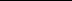 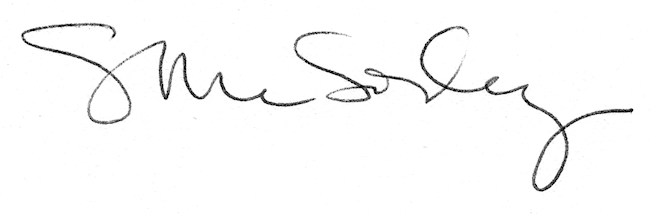 